The success of Delfs Lascelles and the quality of services we provide is dependent on the following values which underpin our company:A strong client focusAttention to detailEfficiencyCommunicationExpediencyExceptional valueWe are committed to:Retaining knowledge to provide best practice surveyingAdhering to best business practices in order for the business to remain stable and viable Monitoring the latest surveying techniques and technologiesMonitoring the economic environment in which we are operatingDelivering 100% of what has been agreed with our customersMeeting all of our legal obligationsIn order to achieve these values, we have set measurable objectives and targets that ensure we are always heading in the right direction.Our company has implemented a management system that is continually improved, in order to help constantly refine our processes, meet our objectives, and improve our services.To get the best outcomes for our customers, we closely monitor the needs and expectations of all interested parties, including:Industry Associations such as Consulting Surveyors NSW and Consulting Surveyors NationalDirectorsEmployeesSuppliersGovernment and industry regulatorsUniversities and training organisations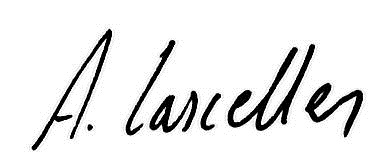 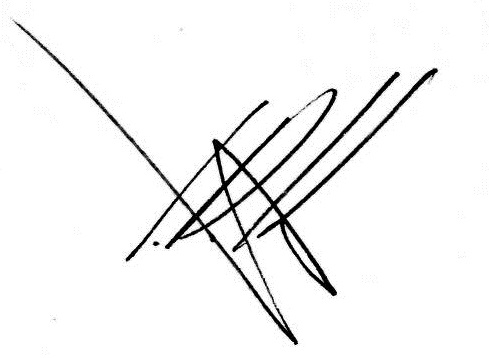 Alex Lascelles							Nigel DelfsDirector							DirectorDate: 30/11/2017	Review by: December 2018